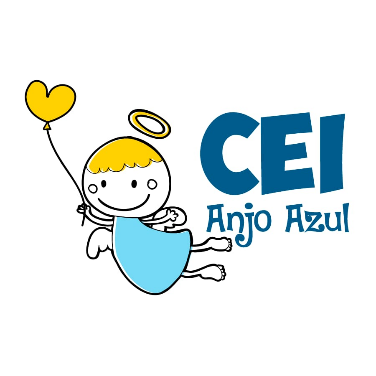 CENTRO DE EDUCAÇÃO INFANTIL ANJO AZULRua 31 de Março/nº 1508Lacerdópolis – SCCEP: 89660 000 Fone: (49) 3552 0279Coordenadora: Marizane Dall’orsolettaE mail: ceianjoazullacerdopolis@gmail.com                     Blog: www.ceianjoazul.blogspot.comFIQUEM EM CASA...APROVEITEM SEU TEMPO, ESTUDEM E BRINQUEMOBS: Os pais que quiserem, podem postar em suas redes sociais as crianças realizando as atividades/experiências. São experiências de aprendizagens que poderão ser repetidas durante o período. Atenciosamente: CEI Anjo AzulCARGA HORARIA: 4h/aula semanal (plataforma/WhatsApp)DATA:17/08 até 21/08 PROFESSORA DE EDUCAÇÃO FÍSICA: FABIANEURMA: VESPERTINO         MATERNAL IICARGA HORARIA: 6h/aula semanal (plataforma/WhatsApp) DATA:17/08 até 21/08PROFESSORA DE RECREAÇÃO: FABIULA APARECIDA SILVA SURDITURMA: VESPERTINO          MATERNAL IICARGA HORARIA :5h/aula semanal (plataforma/WhatsApp)DATA: 17/08 até 21/08PROFESSORA DE RECREAÇÃO: LUCIMARA ANDRADE FERRARITURMA: MATUTINO          MATERNAL IIA sugestão de experiência desta semana será estimular coordenação motora da criança, com peças coloridas e uma forma de ovos podendo ser a de plástico ou a de papel e um pegador: grampo ou pegador de macarrão.Separar por cores, tamanhos e formas, cada Família escolhe como funcionará a brincadeira. Pode ser dois participantes na brincadeira.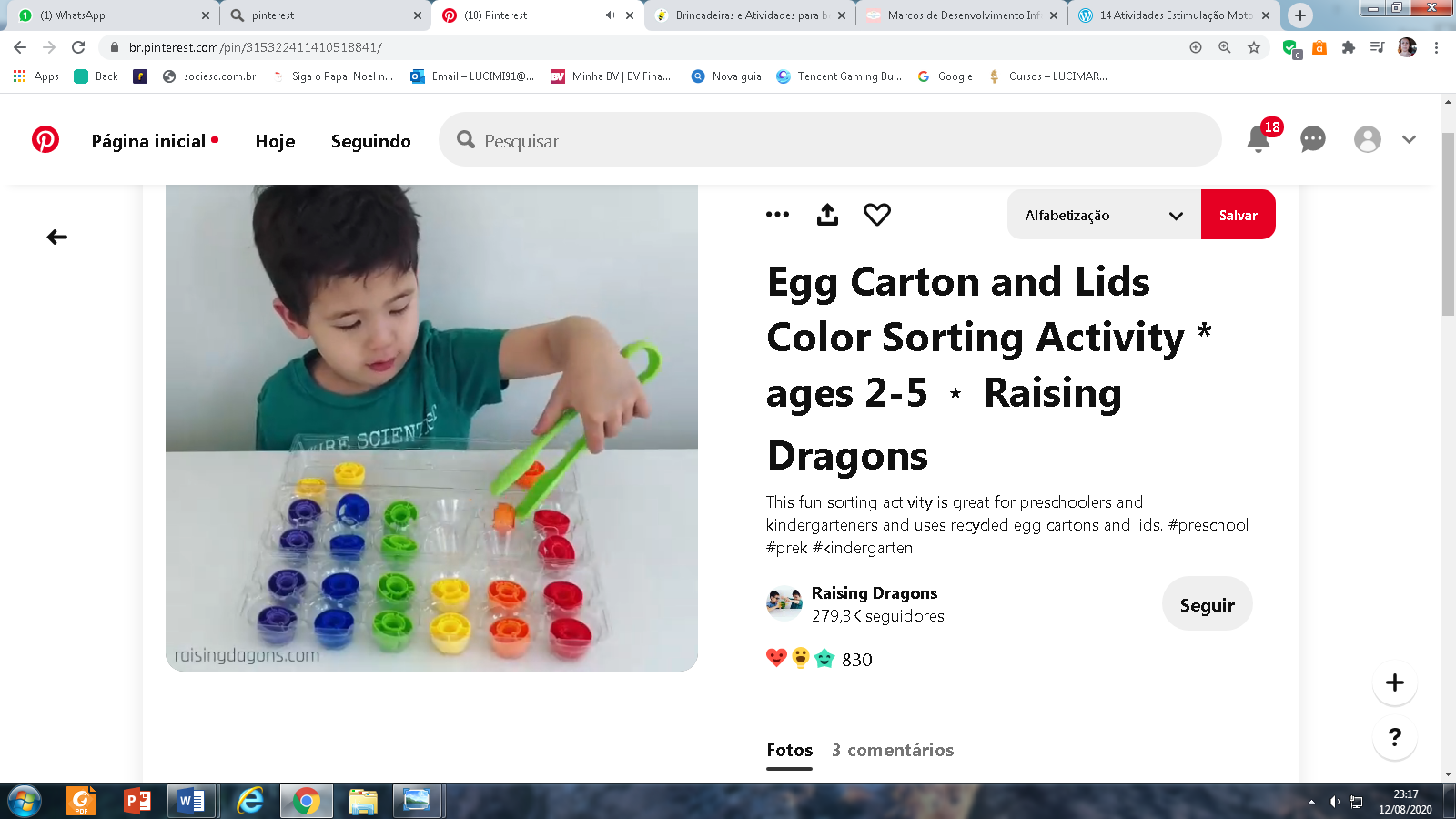 